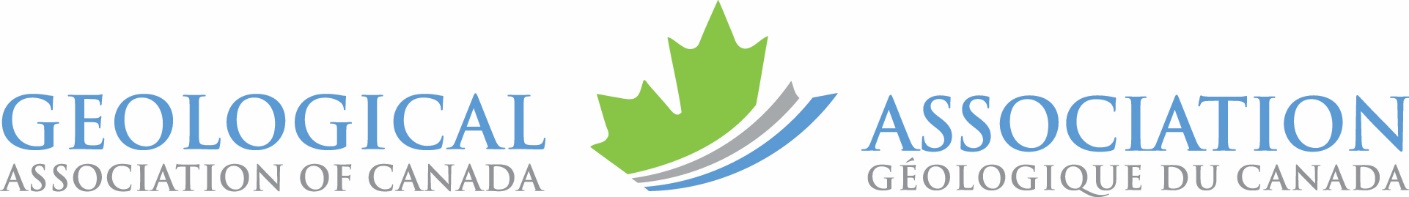 Compétition de photographie pour étudiant1er prix est de 500 $2e prix est de 200 $3e prix est de 100 $  La compétition est ouverte aux membres étudiants de l’AGC® 2019, entre le 18 septembre et le 30 octobre 2018. Les photos doivent illustrant la variété des paysages canadiens selon une perspective géologique ou présentant des traits géologiques spectaculaires (par ex. affleurements, fossiles, plaques minces, minéraux).Les gagnants seront également présentés dans une prochaine édition de GEOLOG.Termes et conditions :Tous les participants doivent fournir une autorisation de publier signée pour toute personne(s) identifiable(s) apparaissant(s) sur la photographie, ou leur(s) tuteur(s) de droit, et cela au moment l'inscription au concours (voir page 3, Formulaire de décharge de responsabilité).Les photos soumises demeureront la propriété du photographe. L’AGC se réserve tous les droits d'utilisation de toutes les photos soumises, sans frais, comme matériel promotionnel, ce qui peut inclure, sans s’y limiter, sites Webs, brochures et guides. L’AGC se réserve aussi le droit de présenter indéfiniment toutes les photos gagnantes et mentions honorables comme matériel promotionnel du concours. Ce ne doit pas inclure la vente de photos à d'autres parties ou pour d’autres utilisations commerciales. Les mentions de source seront fournis à la discrétion de la L’AGC.Les décisions des juges sont finales.  Les gagnants seront informés au plus tard le 27 Novembre 2019.Les sommes allouées proviennent du Jérôme H. Remick III Endowment Trust FundCompétition de photographie pour étudiant de l’AGC-GAC 2018Les fichiers ne doivent pas dépasser 10 MB, et toutes les photos doivent être en format jpeg.Chaque étudiant participant peut soumettre un total de 4 photos de participation.Le nom des fichiers doit contenir le nom du concurrent (par ex., prénom_nom1.jpg).Le formulaire de demande rempli et les photos saisies doivent être téléchargés vers un service de partage de fichiers (Google Drive, Dropbox, par exemple) et un lien envoyé à gacphotocompetition@yahoo.com. Une fois que les fichiers ont été téléchargés avec succès par l’équipe des prix GAC, un courrier électronique de notification vous sera envoyé.Veuillez compléter les informations suivantes et envoyer une copie de ce document avec vos photos:Nom:Adresse:Adresse courriel: Téléphone :Nom d’utilisateur AGC :Les noms de dossiers téléversés doivent être constitués de 30 mots ou moins qui décrivent la ou les photographie(s):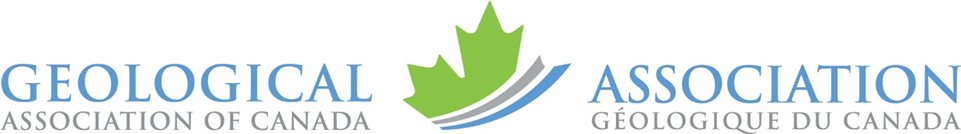 Formulaire de décharge de responsabilitéJ'autorise par les présentes l'Association géologique du Canada, ci-après dénommée « société », à publier les photos soumises de moi-même et/ou de l'enfant(s) mineur(s) énumérés ci-dessous, ainsi que nos noms et figurations, pour utilisation par l'Association géologique du Canada, en tant que document de mercatique de diffusion en ligne et de vidéo, de même que pour d'autres publications de la société.Par la présente, je dégage et exonère l'Association géologique du Canada de toute attente raisonnable en matière de vie privée ou de la confidentialité pour moi et pour l'enfant mineur et les enfants mineurs énumérés ci-dessous associés à l'image spécifiée ci-dessus.  De plus, j'atteste que je suis le parent ou le tuteur légal de l'enfant ou des enfants énumérés ci-dessous et que j'ai pleins pouvoirs me permettant de consentir et d’autoriser l'Association géologique du Canada à utiliser leurs figurations et noms.En outre, je reconnais que la participation est volontaire et que ni moi, l'enfant mineur, ou les enfants mineurs ne recevrons compensation financière de quelque nature liée à la prise de photos ou à la publication de ces photos ou participation comme supports de mercatique de la société ou d'autres publications de la société.  Je reconnais et conviens que la publication des dites photos ne confère aucun droit de propriété ou de redevances quels qu’ils soient.Par la présente, je dégage l'Association géologique du Canada, ses entrepreneurs, ses employés et les tierces parties qui prennent part à la création ou à la diffusion de publications de la société, de la responsabilité de toute réclamation par moi ou par toute tierce partie en liaison avec ma participation ou la participation des enfants mineurs énumérés ci-dessous. Autorisation :  Nom en lettres moulées : ____________________________ Signature : ________________________________ Date :_____________________Adresse géographique__________________________________________________Municipalité ____________________________ Province :________  Lien juridique avec les enfants : _______________________________________________Noms et âges des enfants mineurs :Nom : ______________________________________  Âge : _____Nom : ______________________________________  Âge : _____Nom : ______________________________________  Âge : _____